Making a Total Opportunity Job OfferCandidates tell us that while compensation is very important when evaluating a potential employer, it is fourth on their list of things they consider. You have a lot to offer any candidate. In addition to addressing compensation, remember to include the WIFM you identified in your interviews (See Interview Structure worksheet)Always put the shoe on the other foot, and think about the opportunity in terms of what the candidate is looking for.  This is especially important now, when you have one last chance to sell the candidate on your total opportunity. When you are presenting your offer, be sure you present the total offer and do not just focus on salary.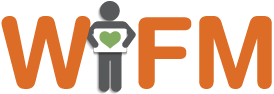 Step 1 Match candidate priorities  List candidate’s career prioritiesHow your opportunity matches 
their prioritiesHow your opportunity matches 
their prioritiesStep 2 Match candidate abilitiesList their abilities that you will useMatch their abilities and show how they will be utilized, recognized, and importantMatch their abilities and show how they will be utilized, recognized, and importantStep 3   List the total opportunity. 
It’s not just base: bonuses?  perks?  commute?  benefits?  education?  fun?  future career ladder?Step 3   List the total opportunity. 
It’s not just base: bonuses?  perks?  commute?  benefits?  education?  fun?  future career ladder?Step 4 Weave into scriptStep 4 Weave into scriptStep 4 Weave into scriptRe-interviewHow is your job search going? Have you received any offers? Has anything changed with your current employer or with your career plans? How is your job search going? Have you received any offers? Has anything changed with your current employer or with your career plans? Match PrioritiesWhat’s In It For MeMatch AbilitiesIn getting to know you, we are excited about your(Ability 1)We will benefit and celebrate with you when you put Ability 1 Match (step 1)into action doing (step 2)Confirm InterestI think this opportunity is a good match for you. Do you agree? I think this opportunity is a good match for you. Do you agree? Make a Total 
Opportunity OfferI joined this company because I was so excited about the total opportunity available to me here. The person selected for this job will gain:Priority match (step 1)Ability match (step 2)Total Opportunity List (step 3)CloseWe have some very strong candidates in the running, but I believe that you will be very successful here. I would like to offer you the position. Would you like to accept it?We have some very strong candidates in the running, but I believe that you will be very successful here. I would like to offer you the position. Would you like to accept it?